ООО Комплекс-Техно»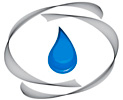 Проектирование, поставка, монтаж, пуско-наладка, сервисное обслуживание, приборов коммерческого учета чистой воды, сточных вод, тепловой энергии и пара.Телефон: +7 (499)  110-47-01; Факс +7 (499) 110-47-01  Электронная почта: zakazstoki@yandex.ru Сайт: www.учетстоков.рф  www.учеттеплоэнергии.рф ОПРОСНЫЙ ЛИСТдля заказа: Расходомера-счетчика ультразвукового переносного ВЗЛЕТ ПРЦОрганизация: Почтовый адрес: Контактное лицо:Телефон/Факс:Электронная почта:Комплект однотипных приборов:Состав базового комплекта:        Вторичный преобразователь, шт.	1Типовые датчики ПЭА Н-222*, комплект	1Кабель связи ПЭА-ВП, шт..	2х3мКабель питания от автомобильной бортовой сети, шт………………………………………………………………………………….. 1х3мКабель связи RS-485, шт……………………………………………………………………………………………………………………….1х2мКабель связи USB, шт. ……………………………………………………………………………………………………………………….   1х2мКабель связи дискретного выхода, шт. ……………………………………………………………………………………………………..1х2мКомплект монтажных частей ( ремни крепежные 2х5м,рулетка 1х3м., цепи 2х1,4м., компаунд  Dow Corning DC-4),к-т……..1Источник питания, шт.	1Транспортировочная сумка,  шт.	1*- для трубопроводов Ду от 50мм ( для трубопроводов Ду от 20мм необходимо использование магнитной линейки L=150ммв комплекте с датчиками ПЭА Н-207)Состав расширенного комплекта:          Базовый комплект, к-т……………………………………………………………………………………………………………………………1          Магнитная линейка L=300мм с комплектом ПЭА Н-228 на диаметры от 50мм, шт…………………………………………………...1                                                              Магнитная линейка L=150мм с комплектом ПЭА Н-207 на диаметры от 20мм, шт……………………………………………………1Дополнительная комплектация: ** – поставляется по отдельной карте заказа (см. ниже); ***-  во взрывозащищенном исполнении типовые датчики ПЭА Н-222 заменяются на ПЭА Н-222Ех, магнитные линейки с датчиками ПЭА Н-228 и ПЭА Н-207 во взрывозащищенном исполнении не изготавливаются;  ****- типовая поставка 10 м; *****- типовая поставка 3 мТолщиномер ультразвуковой ВЗЛЕТ УТКомплект однотипных приборов:Основная комплектация:По заказу:Заполненный опросный лист просим выслать на электронную почту:zakazstoki@yandex.ruСпасибо!исполнениеВЗЛЕТ ПРЦ (базовое)ВЗЛЕТ ПРЦ (расширенное)количество, шт.дополнительные ПЭА                                                    типовые Н-222, к-т                                                    типовые Н-222, к-т                                                    типовые Н-222, к-т                                          низкочастотные Н-212, к-т                                          низкочастотные Н-212, к-т                                          низкочастотные Н-212, к-тмагнитная линейка L=300мм с к-том ПЭА Н-228 ( для Ду от 50мм), к-т L=300мм с к-том ПЭА Н-228 ( для Ду от 50мм), к-т L=300мм с к-том ПЭА Н-228 ( для Ду от 50мм), к-т L=150мм с к-том ПЭА Н-207 ( для Ду от 20мм ), к-т L=150мм с к-том ПЭА Н-207 ( для Ду от 20мм ), к-т L=150мм с к-том ПЭА Н-207 ( для Ду от 20мм ), к-тдлина дополнительного кабеля связи ПЭА - ПРЦ, мдлина дополнительного кабеля связи ПЭА - ПРЦ, мдлина дополнительного кабеля связи ПЭА - ПРЦ, мдлина дополнительного кабеля связи ПЭА - ПРЦ, м                     количество комплектов кабелей, к-т                       количество комплектов кабелей, к-т                       количество комплектов кабелей, к-т  толщиномер Взлет УТ**толщиномер Взлет УТ**толщиномер Взлет УТ**толщиномер Взлет УТ**                         компаунд  Dow Corning DC-4, 100г                         компаунд  Dow Corning DC-4, 100г                         компаунд  Dow Corning DC-4, 100гвзрывозащищенное исполнение***взрывозащищенное исполнение***          длина кабеля связи ПЭА-БИЗ****, м          длина кабеля связи ПЭА-БИЗ****, м          длина кабеля связи ПЭА-БИЗ****, м              длина кабеля связи БИЗ -ВП*****, мисполнениеВЗЛЕТбазовоеморозоустойчивоеисполнениеВЗЛЕТУТУТ-Мколичество, шт.датчики. ……...….…………………………..............................................................:П-112-5,0-12/2-Б                   П-112-5,0-10/2-А-003дополнительные датчики ……………........................................................... :П-112-5,0-12/2-Б, штП-112-5,0-10/2-А-003, штСпособ доставки:СамовывозСпособ доставки:Транспортной компанией (Деловые линии)